Лицензия, аккредитация 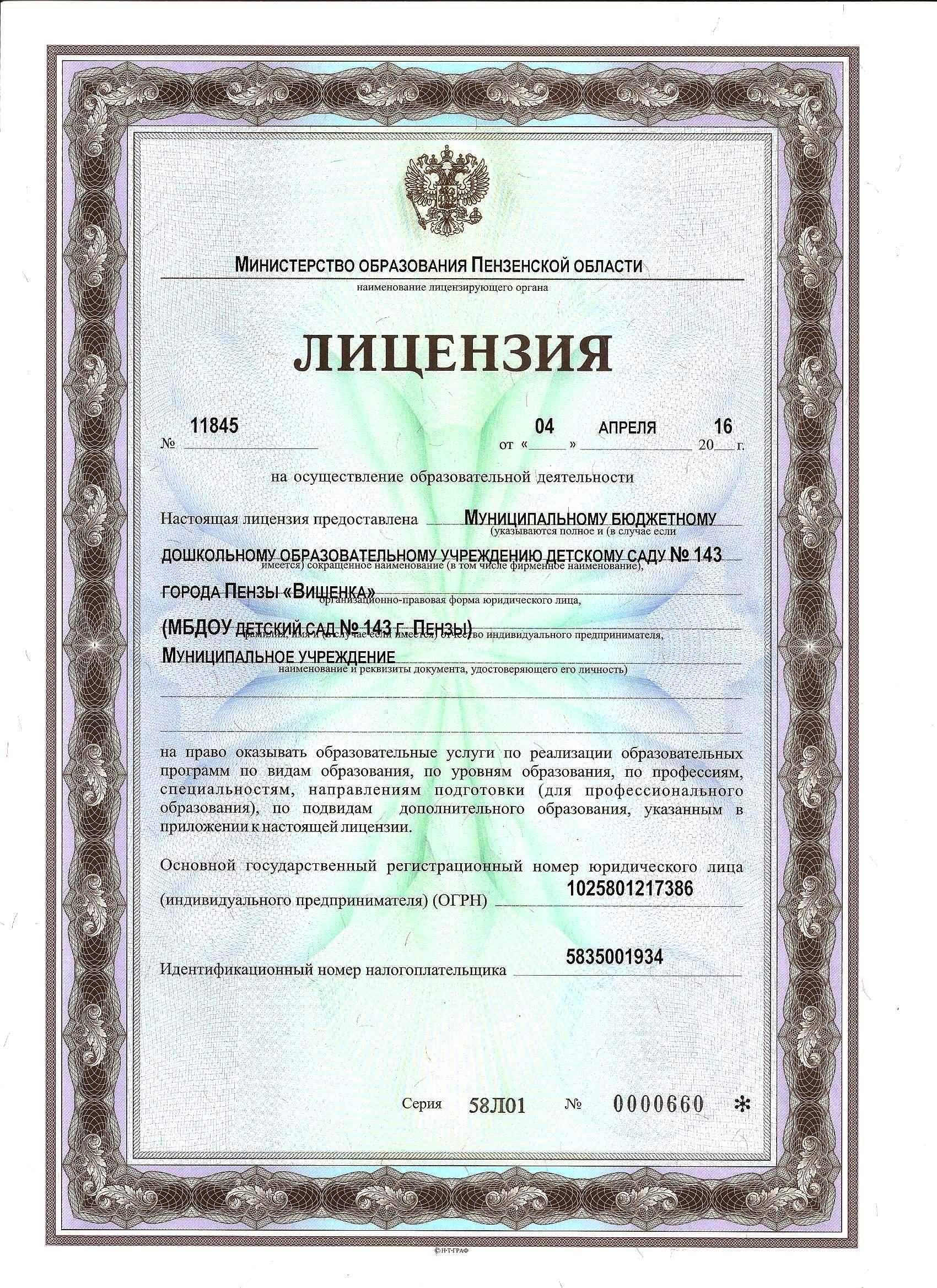 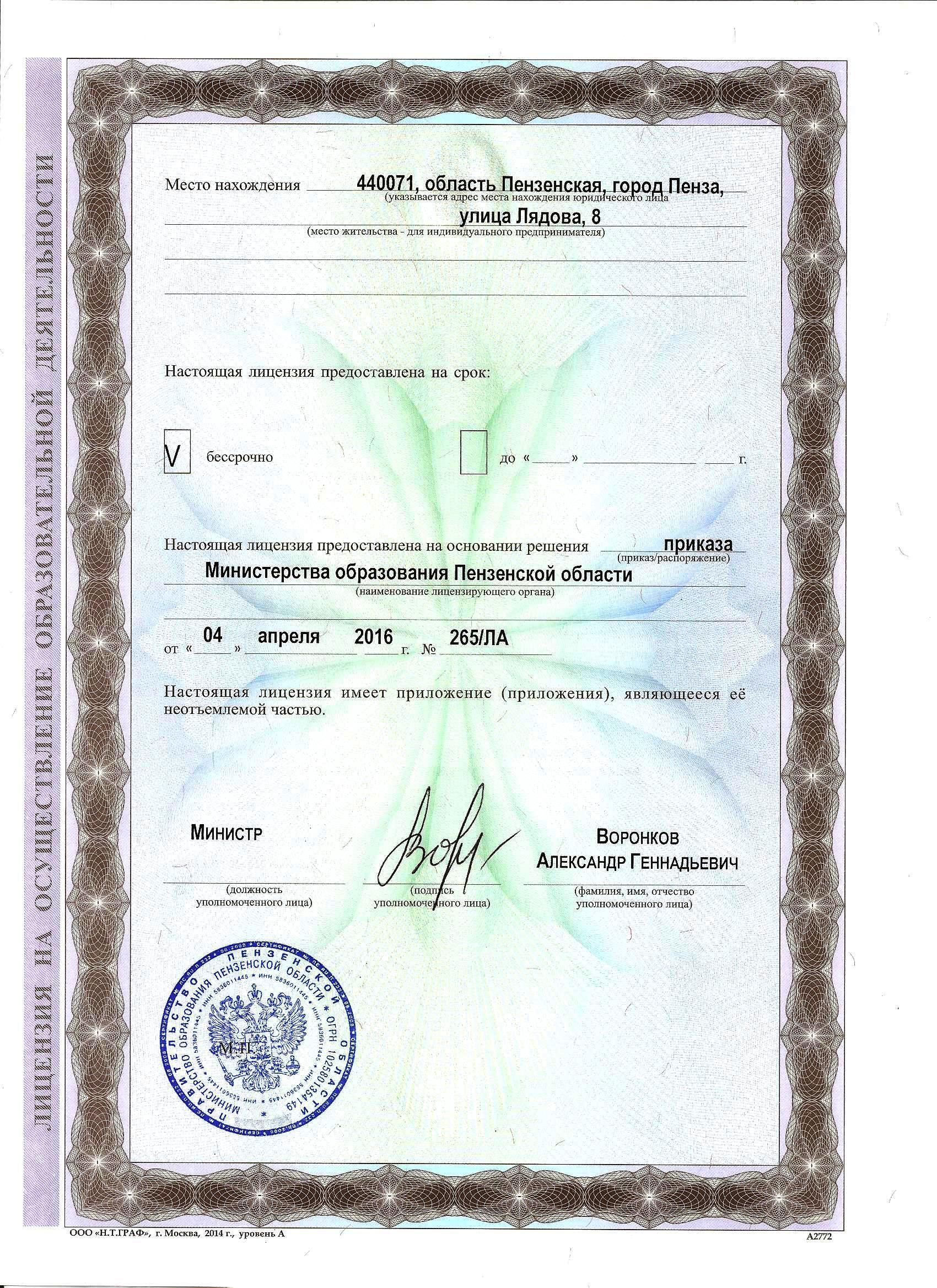 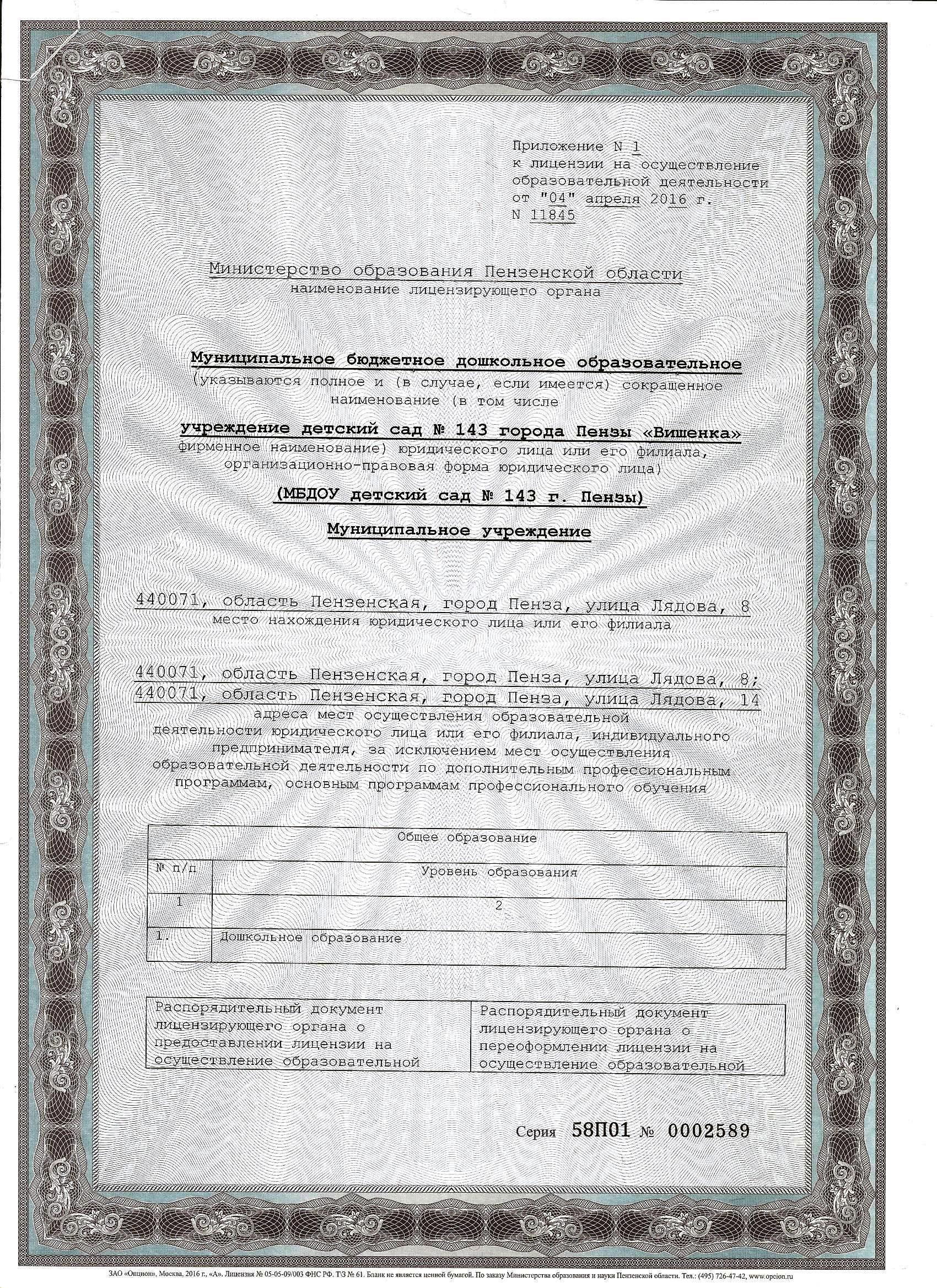 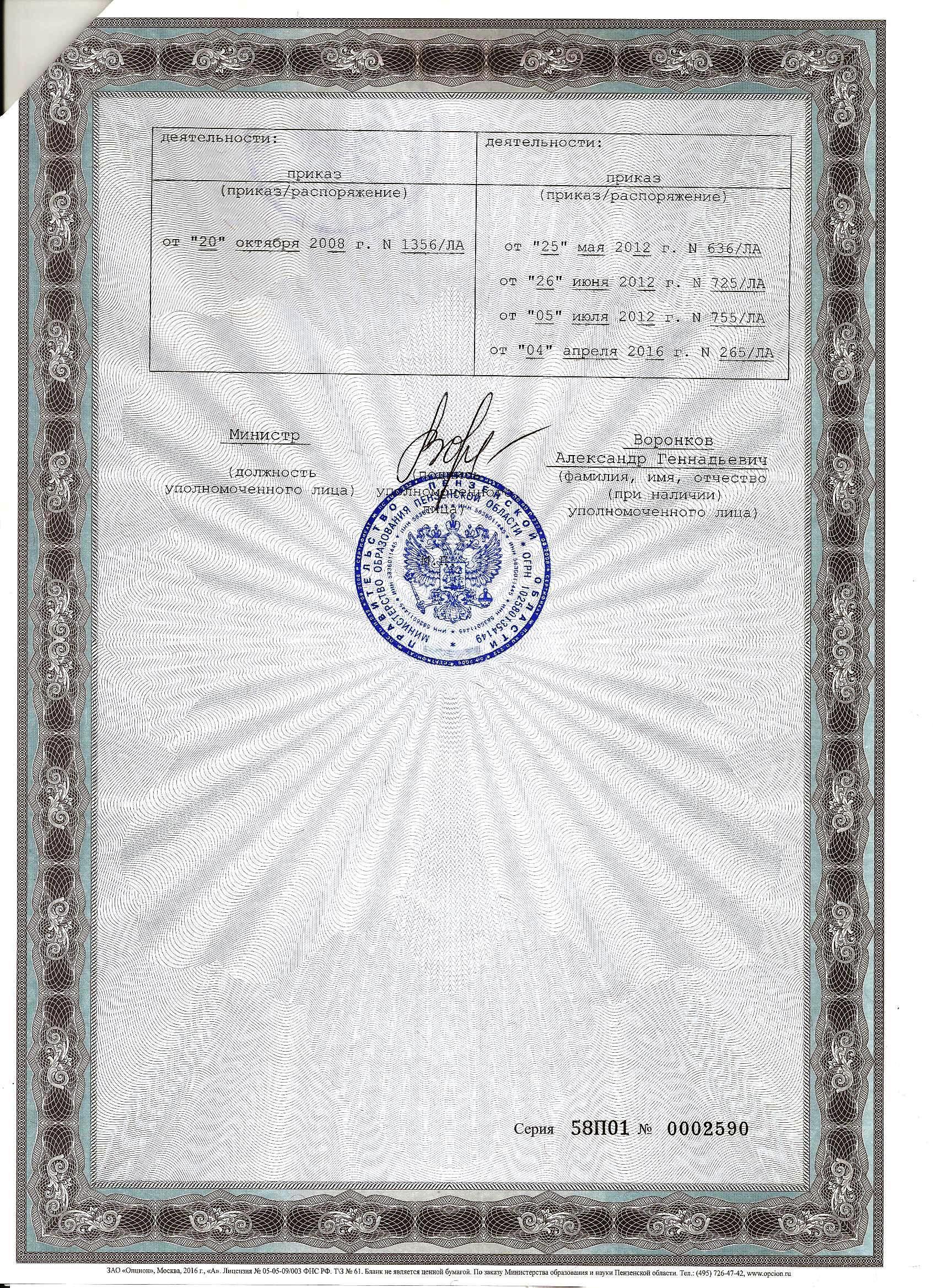 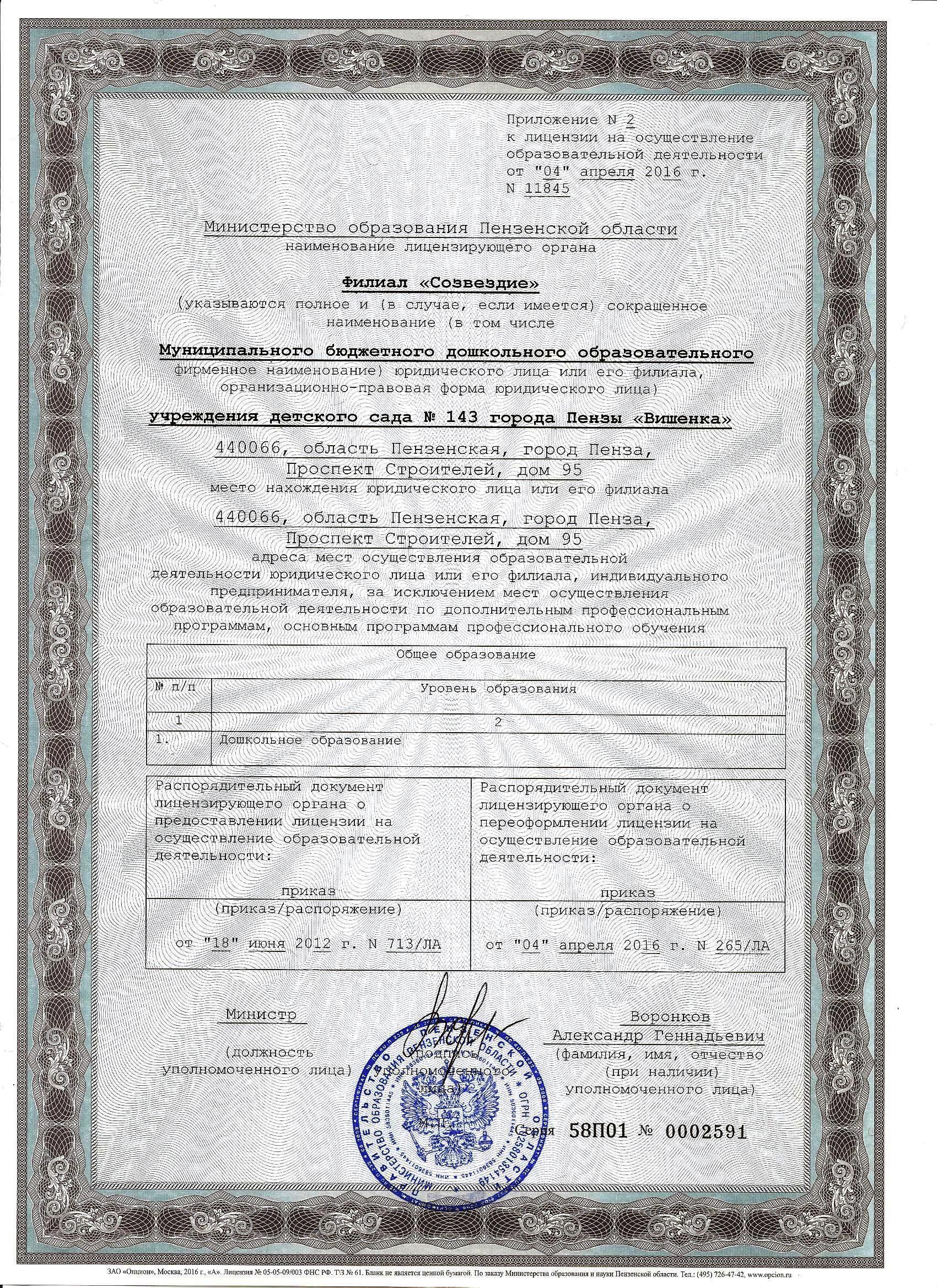 